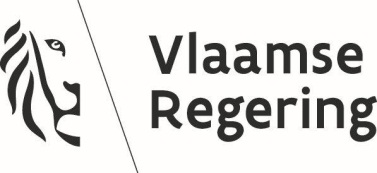 DE VLAAMSE MINISTER VAN XXX NOTA AAN DE VLAAMSE REGERINGBetreft:	- (voor)ontwerp besluit van de Vlaamse Regering xxx -           SITUERING BELEIDSVELD/BELEIDSDOELSTELLINGVORIGE BESLISSINGEN EN ADVIEZENINHOUDALGEMENE TOELICHTINGTOELICHTING BIJ DE ARTIKELENBESTUURLIJKE IMPACTBUDGETTAIRE IMPACT VOOR DE VLAAMSE OVERHEIDESR-TOETSIMPACT OP HET PERSONEEL VAN DE VLAAMSE OVERHEIDIMPACT OP DE LOKALE EN PROVINCIALE BESTURENVERDER TRAJECTVOORSTEL VAN BESLISSINGFormules voor principiële goedkeuring:De Vlaamse Regering beslist:1°	haar principiële goedkeuring te geven aan het bijgaande voorontwerp van besluit van de Vlaamse Regering xxx;2° 	de Vlaamse minister van xxx Formule voor definitieve goedkeuring:De Vlaamse Regering beslist:1° 	haar goedkeuring te geven aan het bijgaande ontwerpbesluit van de Vlaamse Regering xxx;2° 	de Vlaamse minister van xxx te gelasten het voormelde besluit van de Vlaamse Regering xxx te laten publiceren in het Belgisch Staatsblad.De Vlaamse minister van xxx,xxx XXXSamenvatting* te gelasten over het voormelde voorontwerp van besluit van de Vlaamse Regering het advies van xxx in te winnen;* te gelasten de minister-president van de Vlaamse Regering te verzoeken het voormelde voorontwerp van besluit van de Vlaamse Regering op de agenda te plaatsen van een vergadering van het Sectorcomité XVIII Vlaamse Gemeenschap - Vlaams Gewest;* te gelasten het voormelde voorontwerp van besluit van de Vlaamse Regering voor xxx voor te leggen aan xxx;* te gelasten het voormelde voorontwerp van besluit van de Vlaamse Regering het advies van de Raad van State in te winnen;* te gelasten over het voormelde voorontwerp van besluit van de Vlaamse Regering het advies van de Raad van State in te winnen, met het verzoek het advies mee te delen binnen een termijn van zestig dagen, met toepassing van artikel 84, §1, eerste lid, 1°, van de gecoördineerde wetten op de Raad van State;.* te gelasten over het voormelde voorontwerp van besluit van de Vlaamse Regering het advies van de Raad van State in te winnen, met het verzoek het advies mee te delen binnen een termijn van dertig dagen, met toepassing van artikel 84, §1, eerste lid, 2°, van de gecoördineerde wetten op de Raad van State;* te gelasten over het voormelde voorontwerp van besluit van de Vlaamse Regering het advies van de Raad van State in te winnen, met het verzoek het advies mee te delen binnen een termijn van ten hoogste vijf dagen, met toepassing van artikel 84, §1, eerste lid, 3°, van de gecoördineerde wetten op de Raad van State, gemotiveerd door de omstandigheid dat xxx.